Science (S1-3)Updated Curriculum (2017)Unit 4: Cells, Human Reproduction and HeredityDNA and HeredityCompiling a “Café Staff Handbook”(Student’s version)Ms TSANG Mei YuetMs Siu Chi YingPrecious Blood Secondary SchoolScience Education Section, Curriculum Development Institute, Education BureauScience (S1-3)Unit 4: Cells, Human Reproduction and HeredityTopic: DNA and Heredity Compiling a “Café Staff Handbook”【Learning Objectives】After this learning activity, students should be able to:recognise what gene, DNA and chromosome are and understand the relationship between them; recognise that DNA encodes the instructions that determine our different traits; andrecognise that different cell types in an individual possess the same genetic materialsConcept Revision – Basic structures and functions of animal cellsA photomicrograph of human cheek cells is shown as below: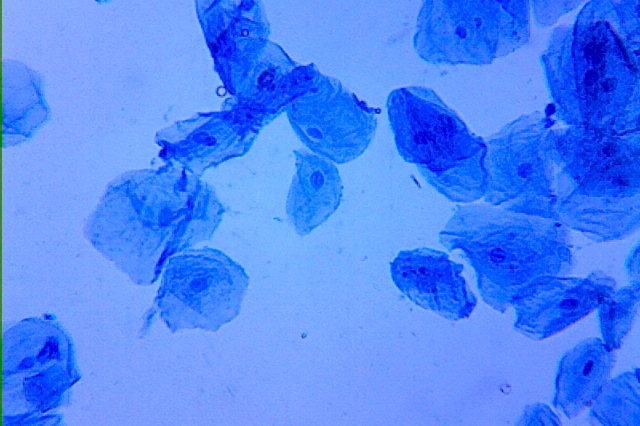 Human cheek cells stained by methylene blue by Joseph Elsbernd, used under CC BY 2.0Label structures A, B and C. Write down one function of each structure respectively.Relationship between gene, DNA and chromosomeActivity 1 :  Working procedures of different departments and the staff handbook of a Café 	Activity 2 :   The dress code and daily routine for the staff working in different departments of a                               CaféComplete the table below after the activities: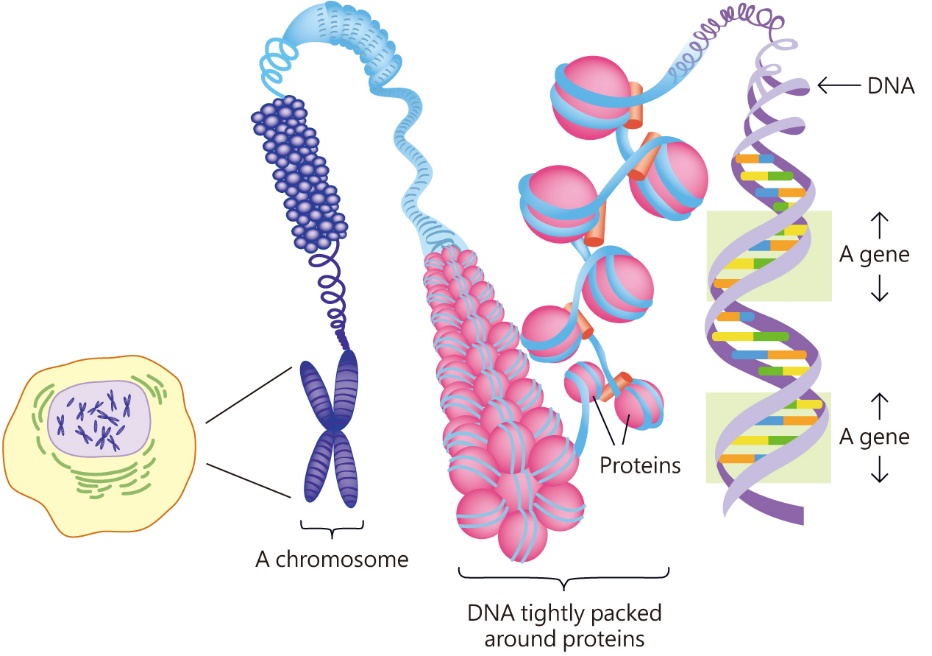 StructureNameFunctionABCActivityRepresentIntroductionThe paper strip with a working procedure of a department in a Café printed on it(                     )(                          ) is a segment of DNA which carries an (                          ).The connected paper strips from whole group/class(                     )DNA is a long-chain chemical.  DNA carries many (                          ).The booklet complied from a cover page and pieces of paper with strips of working procedures sticking onto it  (                     )A chromosome is (                                         ) folded together with other chemical substances.Each human cell (except sperms and eggs) carries (                       ) pairs of chromosomes.Each student has the same staff handbook but each of them is allowed to read and carry out the instruction on a specific page only Different types of cell of an individual carry the same genetic materials but each cell can only carry out some specific instructions on the DNA.Different types of cell of an individual carry the (                  ) genetic materials.As each cell can only carry out some specific instructions, different cells hence have different (                          )    and   (                          ) .